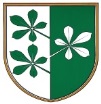 OBČINA KIDRIČEVOOdbor za gospodarjenje s premoženjemKopališka ul. 142325 KidričevoŠtev. 3528-1/2018						Dne   13.3.2019  								 Na podlagi 22. člena Statuta Občine Kidričevo Uradno glasilo slovenskih občin, št. 62/16 in 16/18) in 59. člena Poslovnika občinskega sveta Občine Kidričevo (Uradno glasilo slovenskih občin, št. 36/17 in 16/18) odbor za gospodarjenje s premoženjem predlaga občinskemu svetu Občine Kidričevo, da sprejmeS  K  L  E  POdbor za gospodarjenje s premoženjem predlaga Občinskemu svetu Občine Kidričevo, da Občina Kidričevo odda ponudniku, ki bo oddal ponudbo ali izjavo o interesu oziroma ponudniku, ki bo ponudil najvišjo najemnino izmed večih ponudnikov, ki so oddali ponudbo ali izjavo o interesu, poslovni prostor, ki se nahaja v nadstropju bivše občinske stavbe, na naslovu Ulica Borisa Kraigherja 25, 2325 Kidričevo, in sicer Pisarno 3 v površini 17,81 m2, za določen čas 5 let, in sicer na podlagi neposredne pogodbe.								Marjan Petek;								predsednik								odbora za gospodarjenje s premoženjem